Исх. № 01-22/323					                         от «27» октября 2016 г.                                                                                                  Директорам ОУ	ГБУ ДО МО РС(Я) «Республиканский центр развития дополнительного образования и детского движения», ГАУ ДО РС (Я) «Малая академия наук РС (Я)» и МБУ ДО «Дворец детского творчества» ГО «г. Якутск» 12-14 ноября 2016 г. приглашают принять участие в  VI Республиканский Фестиваль интеллектуальных игр для школьников.	VI Республиканский Фестиваль интеллектуальных игр для школьников (далее Фестиваль) проводится с целью популяризации форм молодежного интеллектуального досуга, привлечения новичков в движение интеллектуальных игр, выявления сильнейших молодежных команд.	В программу Фестиваля входят разнообразные интеллектуальные конкурсы и соревнования: «Что? Где? Когда?», «Брейн – ринг, «Своя игра», конкурса «Единая Россия», QUIZ, медиа-конкурс, а также спортивные - шахматы, теннис, дартс. 	Если вы хотите принять в нём участие, подробности в приложенном файле.	Заявка высылается на  om65@yandex.ru или на  patriot-307@mail.ruИ.о. ректора                п/п                  Г.А.Семенова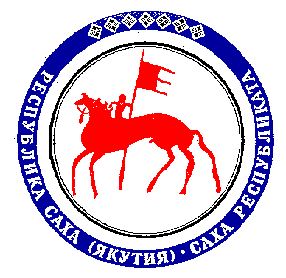 ГОСУДАРСТВЕННОЕ АВТОНОМНОЕ УЧРЕЖДЕНИЕДОПОЛНИТЕЛЬНОГО ОБРАЗОВАНИЯ РЕСПУБЛИКИ САХА (ЯКУТИЯ)«МАЛАЯ АКАДЕМИЯ НАУК РЕСПУБЛИКИ САХА (ЯКУТИЯ)»ГОСУДАРСТВЕННОЕ АВТОНОМНОЕ УЧРЕЖДЕНИЕДОПОЛНИТЕЛЬНОГО ОБРАЗОВАНИЯ РЕСПУБЛИКИ САХА (ЯКУТИЯ)«МАЛАЯ АКАДЕМИЯ НАУК РЕСПУБЛИКИ САХА (ЯКУТИЯ)»ГОСУДАРСТВЕННОЕ АВТОНОМНОЕ УЧРЕЖДЕНИЕДОПОЛНИТЕЛЬНОГО ОБРАЗОВАНИЯ РЕСПУБЛИКИ САХА (ЯКУТИЯ)«МАЛАЯ АКАДЕМИЯ НАУК РЕСПУБЛИКИ САХА (ЯКУТИЯ)»ГОСУДАРСТВЕННОЕ АВТОНОМНОЕ УЧРЕЖДЕНИЕДОПОЛНИТЕЛЬНОГО ОБРАЗОВАНИЯ РЕСПУБЛИКИ САХА (ЯКУТИЯ)«МАЛАЯ АКАДЕМИЯ НАУК РЕСПУБЛИКИ САХА (ЯКУТИЯ)»678011, Республика Саха (Якутия) Хангаласский улус, с. Чапаево, ул. Г. Саввина, д.1телефон: (41144) 24-562, E-mail: forum_oktem@mail.ru678011, Республика Саха (Якутия) Хангаласский улус, с. Чапаево, ул. Г. Саввина, д.1телефон: (41144) 24-562, E-mail: forum_oktem@mail.ru     Р/с 40601810100003000001л/с 30075031066Отделение - НБ РС (Я) г. ЯкутскИНН 1431007115   КПП143101001БИК 049805001     Р/с 40601810100003000001л/с 30075031066Отделение - НБ РС (Я) г. ЯкутскИНН 1431007115   КПП143101001БИК 049805001